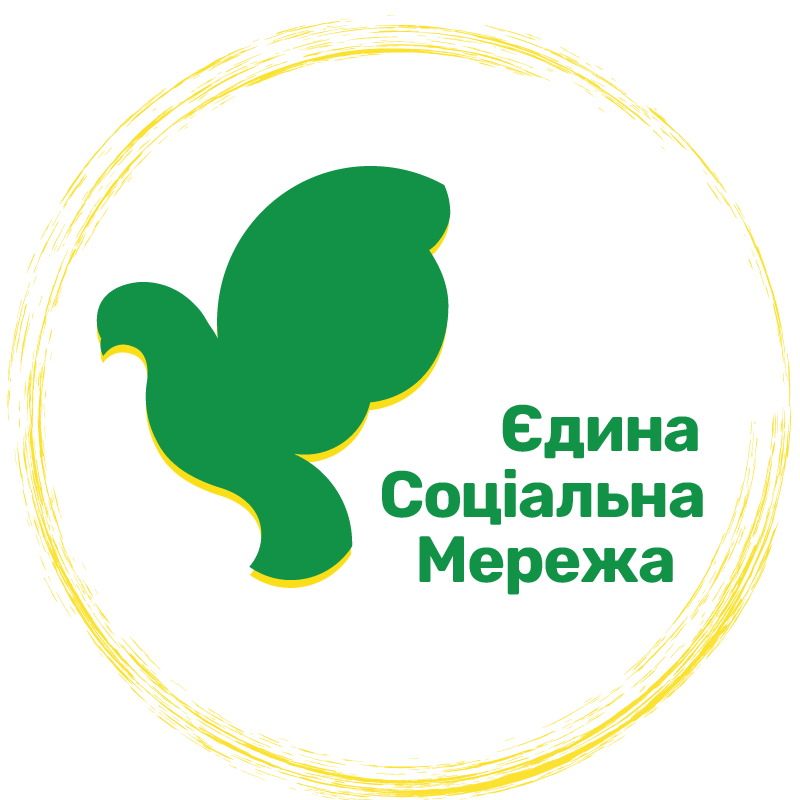 Форма інформації про діяльність інституту громадянського суспільства соціального спрямування1. Назва інституту громадянського суспільства соціального спрямування та його організаційно-правова форма:2. Дата створення інституту громадянського суспільства соціального спрямування:3. Код ЄДРПОУ:4. Банківські реквізити:5. Мета та основні напрями діяльності інституту громадянського суспільства соціального спрямування відповідно до статуту (положення)6. Досвід діяльності інституту громадянського суспільства соціального спрямування з тематики проєкту та результати такої діяльності:7. Інформація про виконання (реалізацію) проєктів (заходів) протягом останніх двох років за рахунок бюджетних коштів та/або інших джерел фінансування:8. Джерела фінансування інституту громадянського суспільства соціального спрямування:9. Матеріально-технічна база інституту громадянського суспільства соціального спрямування (наявність власного офісу, оргтехніки, інші ресурси, у т.ч., які знаходяться в оренді):10. Кадрове забезпечення:_____________________		___________		_____________(посада керівника інституту			        (підпис)				(ПІБ)громадянського суспільства абоуповноваженої особи)«___» _____________ 20__ р.М.П.№ з/пНазва проєкту (заходу)Сума фінансової підтримки, грн.Джерела фінансуванняСтроки виконанняКороткий описПрізвище, ім’я, по-батьковіПосада та основні обов’язкиОсвітаДосвід виконання проектів